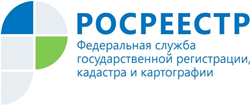 Управление Росреестра по Республике АдыгеяО реализации  в Республике Адыгея закона «о лесной амнистии»Управление Федеральной службы государственной регистрации, кадастра и картографии по Республике Адыгея (далее - Управление) подводит итоги участия ведомства в реализации федерального закона № 280-ФЗ об устранении противоречий в государственных реестрах*, так называемого, закона «о лесной амнистии» по состоянию на 1 мая 2019 года (закон вступил в силу 11 августа 2017 года). Применение закона позволяет защитить права добросовестных граждан, границы земельных участков которых пересекаются с границами лесных участков, а также имущественные права и законные интересы Российской Федерации – собственника земель лесного фонда. В частности, закон № 280-ФЗ помогает правообладателям установить или уточнить границы принадлежащих им земельных участков, несмотря на то, что они по данным Единого государственного реестра недвижимости (ЕГРН) имеют пересечения с границами лесных участков.В настоящее время один и тот же земельный участок согласно ЕГРН может относиться к сельхозземлям, выделенным под СНТ, а согласно государственному лесному реестру (ГЛР) – к лесному фонду. В такой ситуации не только нарушаются имущественные права граждан, но и подрывается доверие общества к государственным реестрам. В качестве концептуального решения данной проблемы Закон устанавливает приоритет сведений, содержащихся в ЕГРН, а также правоустанавливающих документов, что позволяет сохранить соответствующие земельные участки за их владельцами. Наиболее важными для Управления направлениями реализации закона № 280-ФЗ являются: устранение противоречий в сведениях ЕГРН о земельных участках, имеющих пересечения с землями лесного фонда, и исключение из ЕГРН дублирующих сведений о лесных участках.За истекший период работы закона «о лесной амнистии» устранено 38 случаев пересечений при этом площадь земель лесного фонда, сведения о которой содержится в ЕГРН, была уменьшена на 77896 квадратных метра. Работа по устранению пересечений продолжается.Кроме того пересечение границ земельных участков с границами лесных участков устраняется Управлением также при рассмотрении заявлений:- о кадастровом учете в связи с уточнением границ земельного участка, права на который возникли до 1 января 2016 г.;- о кадастровом учете или регистрации прав на образуемый земельный участок при наличии на таком участке объекта недвижимости, права на который возникли до 1 января 2016 г. и зарегистрированы в ЕГРН.По состоянию на 1 мая 2019 года в Управление поступило 6 заявлений, по которым приняты положительные решения: пересечения границ земельных участков с границами лесных участков в ЕГРН устранены. * Федеральный закон от 29 июля 2017 г. № 280-ФЗ «О внесении изменений в отдельные законодательные акты Российской Федерации в целях устранения противоречий в сведениях государственных реестров и установления принадлежности земельного участка к определенной категории земель».